ПРИЛОЖЕНИЕк постановлению администрациимуниципального образованияПавловский районот________________ № _____АДМИНИСТРАТИВНЫЙ РЕГЛАМЕНТпо предоставлению муниципальной услуги«Выдача градостроительных планов земельных участков»Раздел I. Общие положенияПодраздел 1.1. Предмет регулирования административного регламентаАдминистративный регламент предоставления администрацией муниципального образования Павловский район муниципальной услуги «Выдача градостроительных планов земельных участков» (далее - Регламент) определяет стандарты, сроки,  и последовательность административных процедур (действий) по предоставлению муниципального образования Павловский район муниципальной услуги «Выдача градостроительных планов земельных участков» (далее – муниципальная услуга). Настоящий  Регламент распространяется на правоотношения по подготовке, регистрации и выдаче заявителю градостроительных планов земельных участков в целях обеспечения субъектов градостроительной деятельности, необходимой для архитектурно – строительного проектирования, строительства, реконструкции объектов капитального строительства в границах земельных участков, расположенных на территории муниципального образования Павловский район.	Данная услуга распространяется на земельные участки, которые сформированы с действующим законодательством Российской Федерации и поставлены на государственный кадастровый учет.Подраздел 1.2. Круг заявителейЗаявителем в соответствии с Регламентом является правообладатель земельного участка (физические или юридические лица), расположенного на территории муниципального образования Павловский район, либо его уполномоченный представитель (далее – Заявитель).Подраздел 1.3. Требования к порядку информирования о предоставлении муниципальной услуги1.3.1.   Предоставление муниципальной услуги осуществляется администрацией муниципального образования Павловский район (далее – Уполномоченный орган).	1.3.2. Информирование о предоставлении муниципальной услуги осуществляется:в устной форме при личном обращении;с использованием телефонной связи;по письменным обращениям;в форме электронного документа посредством направления на адрес электронной почты.1.3.2.1. В ГАУ КК «Многофункциональный центр предоставления государственных и муниципальных услуг Краснодарского края» (далее – МФЦ):при личном обращении;посредством Единого портала многофункциональных центров предоставления государственных и муниципальных услуг Краснодарского края в информационно-телекоммуникационной сети «Интернет» - http://www.e-mfc.ru:1.3.2.2. Посредством размещения информации на официальном сайте муниципального образования www.pavl23.ru.1.3.2.3. Посредством размещения информации с использованием федеральной государственной информационной системы «Единый портал государственных и муниципальных услуг (функций)» (www.gosuslugi.ru) (далее – Единый портал), Портала государственных и муниципальных услуг (функций) Краснодарского края (www.pgu.krasnodar.ru) (далее – Региональный портал) в информационно-телекоммуникационной сети «Интернет».1.3.2.4.Посредством размещения информационных стендов в МФЦ и уполномоченном органе.1.3.3. Консультирование по вопросам предоставления муниципальной услуги осуществляется бесплатно.При консультировании по телефону специалист должен назвать свою фамилию, имя и отчество, должность, а затем в вежливой форме четко и подробно проинформировать обратившегося по интересующим его вопросам.Если специалист не может ответить на вопрос самостоятельно, либо подготовка ответа требует продолжительного времени, он может предложить обратившемуся обратиться письменно, либо назначить другое удобное для заинтересованного лица время для получения информации.Рекомендуемое время для телефонного разговора – не более 10 минут, личного устного информирования – не более 20 минут.Индивидуальное письменное информирование (по электронной почте) осуществляется путем направления электронного письма на адрес электронной почты заявителя, и (или) в адрес заявителя по почте и должно содержать четкий ответ на поставленные вопросы.Индивидуальное письменное информирование (по почте) осуществляется путем направления письма на почтовый адрес заявителя и должно содержать четкий ответ на поставленные вопросы.1.3.4. Порядок, форма и место размещения информации о предоставлении муниципальной услуги.1.3.4.1 Информация о предоставлении муниципальной услуги размещается:1) в электронной форме:на официальном сайте муниципального образования Павловский район в информационно-телекоммуникационной сети «Интернет»;на Едином портале, Региональном портале;2) на бумажном носителе – на информационных стендах в местах ожидания приема заявителей в МФЦ и уполномоченном органе.1.3.4.2. Информационные стенды, размещенные в МФЦ и уполномоченном органе, должны содержать:режим работы и адрес МФЦ, уполномоченного органа;адрес официального сайта муниципального образования Павловский район, официальный адрес электронной почты уполномоченного органа;почтовый адрес уполномоченного органа, телефоны, фамилии должностных лиц уполномоченного органа, участвующих в предоставлении муниципальной услуги (для информационных стендов, размещенных в уполномоченном органе);порядок получения консультаций о предоставлении муниципальной услуги;сроки предоставления муниципальной услуги;порядок предоставления муниципальной услуги (для информационных стендов, размещенных в уполномоченном органе);образцы заявлений о предоставлении муниципальной услуги и образцы заполнения таких заявлений (для информационных стендов, размещенных в уполномоченном органе). Формы (бланков) документов, необходимых для получения муниципальной услуги размещаются в МФЦ на столах (стойках) для оформления документов);перечень документов, необходимых для предоставления муниципальной услуги (для информационных стендов, размещенных в уполномоченном органе);основания для отказа в приеме документов о предоставлении муниципальной услуги, в предоставлении муниципальной услуги (для информационных стендов, размещенных в уполномоченном органе);досудебный (внесудебный) порядок обжалования решений и действий (бездействия) уполномоченного органа администрации муниципального образования Павловский район, а также должностных лиц и муниципальных служащих, работников МФЦ (для информационных стендов, размещенных в уполномоченном органе);иную информацию, необходимую для получения муниципальной услуги.1.3.4.3. Информация о предоставлении муниципальной услуги на Едином портале, Региональном портале.Информация на Едином портале, Региональном портале о порядке и сроках предоставления муниципальной услуги на основании сведений, содержащихся в федеральной государственной информационной системе «Федеральный реестр государственных и муниципальных услуг (функций)», региональной государственной информационной системе «Реестр государственных услуг (функций) Краснодарского края», предоставляется заявителю бесплатно.Доступ к информации о сроках и порядке предоставления муниципальной услуги осуществляется без выполнения заявителем каких-либо требований, в том числе без использования программного обеспечения, установка которого на технические средства заявителя требует заключения лицензионного или иного соглашения с правообладателем программного обеспечения, предусматривающего взимание платы, регистрацию или авторизацию заявителя, или предоставление им персональных данных.1.3.4.4. На официальном сайте муниципального образования Павловский район в информационно-телекоммуникационной сети «Интернет» размещается: информация о режиме работы администрации муниципального образования Павловский район;информация о досудебном (внесудебном) порядке обжалования решений и действий (бездействия) администрации муниципального образования Павловский район, а также должностных лиц и муниципальных служащих, работников МФЦ;перечень услуг, которые являются необходимыми и обязательными для предоставления муниципальных услуг администрации муниципального образования Павловский район и оказываются организациями, участвующими в предоставлении муниципальных услуг;настоящий Регламент;иная информация, необходимая для получения муниципальной услуги.1.3.5. Информация о местонахождении и графике работы, справочных телефонах Уполномоченного органа, ответственного за предоставление муниципальной услуги, МФЦ, органов государственной власти, и иных органов, участвующих в предоставлении муниципальной услуги.1.3.5.1. Администрация муниципального образования Павловский район расположена по адресу:352040, Краснодарский край, Павловский район, ст-ца Павловская, ул. Пушкина, 260, адрес официального сайта: www.pavl23.ru, официальный адрес электронной почты: pavlovsk@mo.krasnodar.ruГрафик (режим) работы администрации муниципального образования Павловский район:до 30 сенября 2018 года: ежедневно, кроме субботы, воскресенья и нерабочих праздничных дней, с 8.00 до 17.12 часов (перерыв с 12.00 до 13.00), в пятницу с 8.00 до 16.12 часов (перерыв с 12.00 до 13.00);с 1 октября 2018 года: ежедневно, кроме субботы, воскресенья и нерабочих праздничных дней, с 9.00 до 18.12 часов (перерыв с 13.00 до 14.00), в пятницу с 9.00 до 17.12 часов (перерыв с 13.00 до 14.00).продолжительность работы накануне нерабочих праздничных дней устанавливается распоряжением администрации муниципального образования Павловский район ежегодно, в соответствии с производственным календарем на указанный период.1.3.5.2. Уполномоченный орган администрации муниципального образования Павловский район расположен по адресу: 352040, Краснодарский край, Павловский район, станица Павловская, улица Горького, 292; адрес электронной почты: mopr-grad@krasnodar.ru.Прием заявителей по вопросам оказания муниципальной услуги осуществляется специалистом уполномоченного органа, ответственным за предоставление муниципальной услуги, по адресу: 352040, Краснодарский край, Павловский район, станица Павловская, улица Горького, 292, каб. 3.Часы приема заявителей до 30 сентября 2018 года:вторник, четверг: с 8 ч. 00 мин. до 16 ч. 00 мин. (перерыв с 12.00 до 13.00);не приемные дни: понедельник, среда, пятница.Часы приема заявителей с 1 октября 2018 года:вторник, четверг: с 9 ч. 00 мин. до 17 ч. 00 мин. (перерыв с 13.00 до 14.00);не приемные дни: понедельник, среда, пятница.продолжительность работы накануне нерабочих праздничных дней устанавливается распоряжением администрации муниципального образования Павловский район ежегодно, в соответствии с производственным календарем на указанный период.1.3.5.3 Информация о местонахождении и графике работы, справочных телефонах, официальных сайтах МФЦ размещаются на Едином портале многофункциональных центов предоставления государственных и муниципальных услуг Краснодарского края в информационно-телекоммуникационной сети «Интернет» - http://www.e-mfc.ru.1.3.5.4. В случае изменения указанных графиков, а также контактных телефонов и электронных адресов в Регламент вносятся соответствующие изменения, информация об изменении размещается в установленном порядке на официальном сайте муниципального образования Павловский район, а также на Едином портале и Региональном портале.Раздел II. Стандарт предоставления муниципальной услугиПодраздел 2.1. Наименование муниципальной услугиМуниципальная услуга – «Выдача градостроительных планов земельных участков».Подраздел  2.2. Наименование органа, предоставляющего муниципальную услугу2.2.1. Муниципальная услуга предоставляется уполномоченным органом.Уполномоченный орган предоставляет муниципальную услугу через структурное подразделение управление архитектуры и градостроительства администрации муниципального образования Павловский район.2.2.2. В предоставлении муниципальной услуги участвуют МФЦ.В процессе предоставления муниципальной услуги Уполномоченный орган осуществляет взаимодействие с: Федеральной налоговой службой России (далее – ФНС России), управлением Федеральной службы государственной регистрации, кадастра и картографии по Краснодарскому краю (далее – управление Росреестра по Краснодарскому краю), организациями, осуществляющими эксплуатацию сетей инженерно-технического обеспечения.2.2.3. Уполномоченный орган, не вправе требовать от заявителя осуществления действий, в том числе согласований, необходимых для получения муниципальной услуги и связанных с обращением в иные органы местного самоуправления, государственные органы, организации, за исключением получения услуг, включенных в перечень услуг, которые являются необходимыми и обязательными для предоставления муниципальных услуг, утвержденных решением Совета муниципального образования Павловский район.2.2.4. При предоставлении муниципальной услуги по экстерриториальному принципу заявители (представители заявителя) имеют право на обращение в любой МФЦ вне зависимости от места регистрации заявителя (представителя заявителя) по месту жительства, места нахождения объекта недвижимости в соответствии с действием экстерриториального принципа.Предоставление муниципальной услуги по экстерриториальному принципу обеспечивается при личном обращении заявителя (представителя заявителя) по месту пребывания заявителя (представителя заявителя) в МФЦ с заявлением о предоставлении муниципальной услуги.Подраздел 2.3. Описание результата предоставления муниципальной услуги2.3.1. Результатом предоставления услуги является выдача заявителю:градостроительного плана земельного участка, либо уведомления администрации муниципального образования Павловский район об отказе в предоставлении муниципальной услуги.В случае, если размещение объекта капитального строительства не допускается при отсутствии документации по планировке территории, выдача градостроительного плана земельного участка для архитектурно-строительного проектирования, получения разрешения на строительство такого объекта капитального строительства допускается только после утверждения такой документации по планировке территории. 2.3.2. Информация, указанная в градостроительном плане земельного участка, может быть использована для подготовки проектной документации, для получения разрешения на строительство в течение трех лет со дня его выдачи. По истечении этого срока использование информации, указанной в градостроительном плане земельного участка не допускается.2.3.3. Результаты предоставления муниципальной услуги, указанные в пункте 2.3.1 подраздела 2.3 раздела 2 настоящего Регламента, по экстерриториальному принципу в виде электронных документов и (или) электронных образов документов заверяются уполномоченными должностными лицами уполномоченного органа.Для получения результата предоставления муниципальной услуги на бумажном носителе заявитель имеет право обратиться непосредственно в уполномоченный орган.Подраздел 2.4. Срок предоставления муниципальной услуги, в том числе с учетом необходимости обращения в организации, участвующие в предоставлении муниципальной услуги, срок приостановления предоставления муниципальной услуги в случае, если возможность приостановления предусмотрена законодательством Российской Федерации, срок выдачи (направления) документов, являющихся результатом предоставления муниципальной услуги  2.4.1. Срок предоставления муниципальной услуги составляет 20 рабочих дней со дня получения заявления уполномоченным органом и прилагаемых к нему документов. 2.4.2. Максимальный срок ожидания в очереди при подаче заявления для предоставления Муниципальной услуги составляет 15 минут.2.4.3. Срок приостановления предоставления муниципальной услуги законодательством не предусмотрен.Подраздел 2.5. Перечень нормативных правовых актов, регулирующих отношения, возникающие в связи с предоставлением муниципальной услуги, с указанием их реквизитов и источников официального опубликованияНормативные правовые акты, регулирующие отношения, возникающие в связи с предоставлением муниципальной услуги:Земельный кодекс Российской Федерации от 25 октября 2001 года                  № 136-ФЗ (опубликован в «Собрание законодательства Российской Федерации» от 29 октября 2001 года № 44, ст. 4147);Градостроительный кодекс Российской Федерации от 29 декабря              2004 года № 190-ФЗ (опубликован в «Российской газете» от 30 декабря 2004 года № 290);Федеральный закон от 24 ноября 1995 года № 181-ФЗ «О социальной защите инвалидов в Российской Федерации» (опубликован в «Российской газете» 24 ноября 1995 года);Федеральный закон от 6 октября 2003 года № 131-ФЗ «Об общих принципах организации местного самоуправления в Российской Федерации» (опубликован в «Российской газете», от 8 октября 2003 года № 202);Федеральный закон от 29 декабря 2004 года № 191-ФЗ «О введении в действие Градостроительного кодекса Российской Федерации» (опубликован в «Российской газете» от 30 декабря 2004 года № 290);Федеральный закон РФ от 27 июля 2010 года № 210-ФЗ «Об организации предоставления государственных и муниципальных услуг» (опубликован в «Российской газете» от 30 июля 2010 года № 168);Федеральный закон от 6 апреля 2011 года № 63-ФЗ «Об электронной подписи» (опубликован в «Российской газете» от 8 апреля 2011 года № 75);Федеральный закон от 13 июля 2015 года № 218-ФЗ «О государственной регистрации недвижимости» (опубликовано в «Российской газете» 17 июля 2015 года выпуск № 6727;Указ Президента Российской Федерации от 7 мая 2012 года № 601              «Об основных направлениях совершенствования системы государственного управления» («Собрание законодательства Российской Федерации», 7 мая                2012 года, № 19, ст. 2338; официальный интернет-портал правовой информации: www.pravo.gov.ru);постановление Правительства Российской Федерации от 16 мая                2011 года № 373 «О разработке и утверждении административных регламентов исполнения государственных функций и административных регламентов предоставления государственных услуг» (опубликовано в «Собрание законодательства Российской Федерации», от 30 мая 2011 года № 22, ст. 3169);постановление Правительства Российской Федерации от 25 июня                2012 года № 634 «О видах электронной подписи, использование которых допускается при обращении за получением государственных и муниципальных услуг» (вместе с «Правилами определения видов электронной подписи, использование которых допускается при обращении за получением государственных и муниципальных услуг») (опубликовано в «Российской газете» № 148 от 2 июля 2012 года);постановление Правительства Российской Федерации от 25 августа              2012 года № 852 «Об утверждении Правил использования усиленной квалифицированной электронной подписи при обращении за получением государственных и муниципальных услуг и о внесении изменения в Правила разработки и утверждения административных регламентов предоставления государственных услуг» (опубликовано в «Российской газете» № 200 от                 31 августа 2012 года); постановление Правительства Российской Федерации от 20 ноября          2012 года № 1198 «О федеральной государственной информационной системе, обеспечивающей процесс досудебного (внесудебного) обжалования решений и действий (бездействия), совершенных при предоставлении государственных и муниципальных услуг» («Российская газета», от 23 ноября 2012 года № 271, в Собрании законодательства Российской Федерации от 26 ноября 2012 года          № 48 ст. 6706);постановление Правительства Российской Федерации от 30 апреля              2014 года № 403 «Об исчерпывающем перечне процедур в сфере жилищного строительства» (опубликовано 7 мая 2014 года на Интернет-портале «Российской Газеты»);постановление Правительства Российской Федерации от 26 марта                2016 года № 236 «О требованиях к предоставлению в электронной форме государственных и муниципальных услуг» («Официальный интернет-портал правовой информации» (www.pravo.gov.ru) 5 апреля 2016 года, «Российская газета» от 8 апреля 2016 года № 75, Собрание законодательства Российской Федерации от 11 апреля 2016 года № 15 ст. 2084);приказ Министерства экономического развития Российской Федерации от 25 декабря 2015 года № 975 «Об утверждении форм выписок из Единого государственного реестра недвижимости, состава содержащихся в них сведений и порядка их заполнения, а также требований к формату документов, содержащих сведения Единого государственного реестра недвижимости и предоставляемых в электронном виде» (Зарегистрировано в Минюсте России 19 февраля 2016 года № 41170);приказ Министерства строительства и жилищно-коммунального хозяйства Российской Федерации от 25 апреля 2017 года № 741/пр «Об утверждении формы градостроительного плана земельного участка и порядка ее заполнения» (Официальный интернет-портал правовой информации http://www.pravo.gov.ru, 31 мая 2017 года);Закон Краснодарского края от 21 июля 2008 года № 1540-КЗ «Градостроительный кодекс Краснодарского края» (текст опубликован в издании «Кубанские новости» от 24 июля 2008 года № 122, в редакции от 7 ноября 2017 года № 3681-КЗ);Закон Краснодарского края от 2 марта 2012 года № 2446-КЗ «Об отдельных вопросах организации предоставления государственных и муниципальных услуг на территории Краснодарского края» («Кубанские новости» от 12 марта 2012 года № 43, в редакции от 3 февраля 2017 года № 3547-КЗ);Устав муниципального образования.Подраздел 2.6. Исчерпывающий перечень документов, необходимых в соответствии с нормативными правовыми актами для предоставления муниципальной услуги, и услуг, которые являются необходимыми и обязательными для предоставления муниципальной услуги, подлежащих предоставлению заявителем, способы их получения заявителем, в том числе в электронной форме, порядок их представления2.6.1. Основанием для предоставления муниципальной услуги является подача заявителем запроса (заявление) о выдаче градостроительного плана земельного участка (далее – заявление) по форме, согласно Приложению № 1 к настоящему Регламенту. Образец заполнения заявления приведен в Приложении № 2 к настоящему Регламенту.В случае подачи заявления представителем юридического или физического лица к заявлению прилагается документ, подтверждающий его полномочия, оформленный в порядке, предусмотренном законодательством Российской Федерации (копия, 1 экземпляр).Заявитель при подаче заявления (личное обращение) предъявляет документ, удостоверяющий его личность.2.6.2. Копии документов, указанных в пункте 2.6.1 подраздела 2.6.           раздела 2 настоящего Регламента представляются вместе с подлинниками, которые после сверки возвращаются заявителю.В случае невозможности предоставления подлинников, предоставляются нотариально заверенные копии.2.6.3. Заявление и прилагаемые к нему документы могут быть поданы заявителем в уполномоченный орган непосредственно или через МФЦ, а также могут быть направлены в электронной форме с использованием Единого портала, Регионального портала. Подраздел 2.7. Исчерпывающий перечень документов, необходимых в соответствии с нормативными правовыми актами для предоставления муниципальной услуги, которые находятся в распоряжении государственных органов, органов местного самоуправления Краснодарского края и иных органов, участвующих в предоставлении муниципальной услуги, и которые заявитель вправе представить самостоятельно2.7.1. Документами, необходимыми в соответствии с нормативными правовыми актами для предоставления муниципальной услуги, которые находятся в распоряжении государственных органов, органов местного самоуправления Краснодарского края и иных органов и организаций, участвующих в предоставлении государственных и муниципальных услуг, и которые заявитель вправе представить, являются:Сведения (выписки) из Единого государственного реестра юридических лиц, если заявителем является юридическое лицо;Сведения (выписки) из Единого государственного реестра индивидуальных предпринимателей, если заявителем является индивидуальных предпринимателей; Выписка из Единого государственного реестра недвижимости об объекте недвижимости (о земельном участке);Выписка из Единого государственного реестра недвижимости об объекте недвижимости (о здании и (или) сооружении, расположенном(ых) на земельном участке) (при наличии на земельном участке зданий и (или) сооружении);Документы, указанные в подпунктах 1-4 пункта 2.7.1 подраздела 2.7 раздела 2 Регламента запрашиваются в управление Росреестра по Краснодарскому краю и ФНС России.5) Технические условия подключения (технического присоединения), планируемого к строительству или реконструкции объекта капитального строительства к сетям инженерно-технического обеспечения. Подготовка документов осуществляется организацией, производящей эксплуатацию сетей инженерно-технического обеспечения;6) Топографическая съемка в масштабе М 1:500, 1:2000; 7) Сведения из информационной системы обеспечения градостроительной деятельности. Запрашиваются в администрации муниципального образования.Документы, указанные в подпунктах 1-7 пункта 2.7.1 подраздела 2.7 раздела 2 Регламента заявитель вправе представить самостоятельно.2.7.2. Непредставление заявителем указанных в настоящем подразделе документов не является основанием для отказа заявителю в предоставлении муниципальной услуги.Подраздел 2.8. Указание на запрет требовать от заявителя2.8.1. От заявителя запрещено требовать:представления документов и информации или осуществления действий, которые не предусмотрены нормативными правовыми актами, регулирующими отношения, возникшие в связи с предоставлением муниципальной услуги;представления документов и информации, которые в соответствии с нормативными правовыми актами Российской Федерации, нормативными правовыми актами Краснодарского края и муниципальными правовыми актами администрации муниципального образования Павловский район находятся в распоряжении государственных органов, предоставляющих государственную услугу, иных государственных органов, органов местного самоуправления и (или) подведомственных государственным органам и органам местного самоуправления организаций, участвующих в предоставлении муниципальных услуг, за исключением документов, указанных в части 6 статьи 7 Федерального закона от 27 июля 2010 года № 210-ФЗ «Об организации предоставления государственных и муниципальных услуг».2.8.2. Уполномоченному органу запрещено:отказывать в приеме запроса и иных документов, необходимых для предоставления муниципальной услуги, в случае, если запрос и документы, необходимые для предоставления муниципальной услуги, поданы в соответствии с информацией о сроках и порядке предоставления муниципальной услуги, опубликованной на Едином портале, Региональном портале;отказывать в предоставлении муниципальной услуги в случае, если запрос и документы, необходимые для предоставления муниципальной услуги, поданы в соответствии с информацией о сроках и порядке предоставления муниципальной услуги, опубликованной на Едином портале, Региональном портале;требовать от заявителя совершения иных действий, кроме прохождения идентификации и аутентификации в соответствии с нормативными правовыми актами Российской Федерации, указания цели приема, а также предоставления сведений, необходимых для расчета длительности временного интервала, который необходимо забронировать на прием.При предоставлении муниципальной услуги по экстерриториальному принципу, уполномоченный орган не вправе требовать от заявителя (представителя заявителя) или МФЦ предоставления документов на бумажных носителях.Подраздел 2.9. Исчерпывающий перечень оснований для отказа в приеме документов, необходимых для предоставления муниципальной услуги2.9.1. Основанием для отказа в приеме документов, необходимых для предоставления муниципальной услуги, является:с заявлением о предоставлении муниципальной услуги обратилось лицо, не представившее документ, удостоверяющий его личность (при личном обращении) и (или) подтверждающий его полномочия как представителя физического лица или юридического лица;поданное заявление не соответствует по форме и содержанию требованиям, предъявляемых к заявлению, согласно Приложению № 1 к настоящему Регламенту;если, заявление, и документы, поданные в форме электронного документа, с использованием Единого портала, Регионального портала, не подписаны усиленной квалифицированной электронной подписью, либо подписаны усиленной квалифицированной электронной подписью, и в результате проверки такой квалифицированной подписи будет выявлено несоблюдение установленных условий признании ее действительности, в соответствии со статьей 11 Федерального закона от 6 апреля 2011 года № 63-ФЗ «Об электронной подписи».В случае подачи заявления заявителем, по форме и содержанию, предъявляемых к заявлению, согласно Приложению № 1 к настоящему Регламенту, в форме электронного документа, с использованием Регионального портала, требуется простая электронная подпись.2.9.2. О наличии основания для отказа в приеме документов заявителя информирует работник МФЦ (при обращении за услугой через МФЦ) либо специалист уполномоченного органа, ответственный за прием документов, объясняет заявителю содержание выявленных недостатков в представленных документах и предлагает принять меры по их устранению.Уведомление об отказе в приеме документов, необходимых для предоставления муниципальной услуги, по требованию заявителя подписывается работником МФЦ (при обращении за услугой через МФЦ) либо должностным лицом уполномоченного органа и выдается заявителю с указанием причин отказа не позднее одного рабочего дня со дня обращения заявителя за получением муниципальной услуги.Не может быть отказано заявителю в приёме дополнительных документов при наличии намерения их сдать.2.9.3. Заявитель вправе отозвать свое заявление на любой стадии рассмотрения, согласования или подготовки документа уполномоченным органом, обратившись с соответствующим заявлением в уполномоченный орган, в том числе в электронной форме, либо МФЦ.2.9.4. Не допускается отказ в приеме заявления и иных документов, необходимых для предоставления услуги, в случае, если запрос и документы, необходимые для предоставления услуги, поданы в соответствии с информацией о сроках и порядке предоставления услуги, опубликованной на Едином портале, Региональном портале услуг и официальном сайте уполномоченного органа.2.9.5. Отказ в приеме документов, необходимых для предоставления муниципальной услуги, не препятствует повторному обращению после устранения причины, послужившей основанием для отказа.Подраздел 2.10. Исчерпывающий перечень оснований для приостановления или отказа в предоставлении муниципальной услуги2.10.1. Основания для приостановления предоставления муниципальной услуги законодательством Российской Федерации не предусмотрены.2.10.2. Основанием для отказа в выдаче градостроительных планов на земельные участки является:обращение за предоставлением муниципальной услуги лица, не относящегося к категории заявителей, в соответствии с подразделом 1.2. раздела 1 настоящего административного Регламента;в случае, если граница земельного участка не установлена в соответствии с требованиями земельного законодательства;отсутствие документации по планировке территории, в случае, если размещение объекта капитального строительства не допускается при отсутствии документации по планировке территории.2.10.3. Неполучение (несвоевременное получение) документов, запрошенных в соответствии с подразделом 2.7 раздела 2 настоящего Регламента, не может являться основанием для отказа в выдаче градостроительного плана земельного участка.2.10.4. Не допускается отказ в предоставлении муниципальной услуги в случае, если запрос и документы, необходимые для предоставления услуги, поданы в соответствии с информацией о сроках и порядке предоставления услуги, опубликованной на Едином портале, Региональном портале услуг и официальном сайте уполномоченного органа.2.10.5. Отказ в предоставлении муниципальной услуги не препятствует повторному обращению после устранения причины, послужившей основанием для отказа.Отказ в предоставлении муниципальной услуги может быть оспорен в судебном порядке.Подраздел 2.11. Перечень услуг, которые являются необходимыми и обязательными для предоставления муниципальной услуги, в том числе сведения о документе (документах), выдаваемом (выдаваемых) организациями, участвующими в предоставлении муниципальной услугиУслуги, которые являются необходимыми и обязательными для представления муниципальной услуги отсутствуют.Подраздел 2.12. Порядок, размер и основания взимания государственной пошлины или иной платы, взимаемой за предоставление муниципальной услугиГосударственная пошлина или иная плата за предоставление муниципальной услуги не взимается. Предоставление муниципальной услуги осуществляется бесплатно.Подраздел 2.13. Порядок, размер и основания взимания платы за предоставление услуг, которые являются необходимыми и обязательными для предоставления муниципальной услуги, включая информацию о методике расчета размера такой платыВзимание платы за предоставление услуг, которые являются необходимыми и обязательными для предоставления муниципальной услуги в соответствии с действующим законодательством не предусмотрено.Подраздел 2.14. Максимальный срок ожидания в очереди при подаче запроса о предоставлении муниципальной услуги, услуги, предоставляемой организацией, участвующей в предоставлении муниципальной услуги, и при получении результата предоставления таких услугСрок ожидания в очереди при подаче заявления и документов, указанных в пункте 2.6.1 подраздела 2.6 и подраздела 2.7 раздела 2 настоящего Регламента, а также при получении результата предоставления муниципальной услуги на личном приеме не должен превышать 15 (пятнадцать) минут.Подраздел 2.15. Срок и порядок регистрации запроса заявителя о предоставлении муниципальной услуги и услуги, предоставляемой организацией, участвующей в предоставлении муниципальной услуги, в том числе в электронной формеРегистрация заявления и документов (содержащихся в них сведений), необходимых для предоставления муниципальной услуги, осуществляется в день их поступления.Регистрация заявления и документов, указанных в пункте 2.6.1 подраздела 2.6 раздела и подраздела 2.7 раздела 2 настоящего Регламента, поступивших в выходной (нерабочий или праздничный) день, осуществляется в первый за ним рабочий день.Срок регистрации заявления о предоставлении муниципальной услуги и документов (содержащихся в них сведений), представленных заявителем, не может превышать 20 (двадцати) минут.В случае подачи запроса и документов посредством использования Единого портала, Регионального портала, прием и регистрация запроса осуществляется в соответствии с пунктом 3.2.4. подраздела 3.2 раздела 3 настоящего Регламента. Подраздел 2.16. Требования к помещениям, в которых предоставляются муниципальная услуга, услуга, предоставляемая организацией, участвующей в предоставлении муниципальной услуги, к месту ожидания и приема заявителей, размещению и оформлению визуальной, текстовой и мультимедийной информации о порядке предоставления таких услуг, в том числе к обеспечению доступности для инвалидов указанных объектов в соответствии с законодательством Российской Федерации о социальной защите инвалидов2.16.1. Информация о графике (режиме) работы администрации муниципального образования Павловский район, МФЦ размещается при входе в здание, в котором оно осуществляет свою деятельность, на видном месте.Здание, в котором предоставляется муниципальная услуга, должно быть оборудовано отдельным входом для свободного доступа заявителей в помещение.Вход в здание должен быть оборудован информационной табличкой (вывеской), содержащей информацию об администрации муниципального образования Павловский район, а также оборудован удобной лестницей с поручнями, пандусами для беспрепятственного передвижения граждан.Помещения, где осуществляется прием и выдача документов, оборудуются с учетом требований доступности для инвалидов в соответствии с действующим законодательством Российской Федерации о социальной защите инвалидов, в том числе обеспечиваются:условия для беспрепятственного доступа к объекту, на котором организовано предоставление услуг, к местам отдыха и предоставляемым услугам;возможность самостоятельного передвижения по территории объекта, на котором организовано предоставление услуг, входа в такой объект и выхода из него, посадки в транспортное средство и высадки из него, в том числе с использованием кресла-коляски;сопровождение инвалидов, имеющих стойкие расстройства функции зрения и самостоятельного передвижения, и оказание им помощи на объекте, на котором организовано предоставление услуг;надлежащее размещение оборудования и носителей информации, необходимых для обеспечения беспрепятственного доступа инвалидов к объекту и предоставляемым услугам с учетом ограничений их жизнедеятельности;дублирование необходимой для инвалидов звуковой и зрительной информации, а также надписей, знаков и иной текстовой и графической информации знаками, выполненными рельефно-точечным шрифтом Брайля, допуск сурдопереводчика и тифлосурдопереводчика;допуск на объект, на котором организовано предоставление услуг, собаки-проводника при наличии документа, подтверждающего ее специальное обучение и выдаваемого в порядке, установленном законодательством Российской Федерации;оказание работниками органа (учреждения), предоставляющего услуги населению, помощи инвалидам в преодолении барьеров, мешающих получению ими услуг наравне с другими органами.2.16.2. Прием заявителей в МФЦ осуществляется в специально оборудованных помещениях; в уполномоченном органе – Органа архитектуры.. Помещения, в которых предоставляется муниципальная услуга, должны соответствовать санитарно-гигиеническим правилам и нормативам, правилам пожарной безопасности, безопасности труда. Помещения оборудуются системами кондиционирования (охлаждения и нагревания) и вентилирования воздуха, средствами оповещения о возникновении чрезвычайной ситуации. На видном месте располагаются схемы размещения средств пожаротушения и путей эвакуации людей. Предусматривается оборудование доступного места общественного пользования (туалет).Помещения МФЦ для работы с заявителями оборудуются электронной системой управления очередью, которая представляет собой комплекс программно-аппаратных средств, позволяющих оптимизировать управление очередями заявителей. 2.16.3. Помещения, предназначенные для приема заявителей в МФЦ, оборудуются информационными стендами, содержащими сведения, указанные в пункте 1.3.3.2 подраздела 1.3 раздела 1 настоящего Регламента.Информационные стенды размещаются на видном, доступном месте.Оформление информационных листов осуществляется удобным для чтения шрифтом – Times New Roman, формат листа A-4; текст – прописные буквы, размером шрифта № 16 – обычный, наименование – заглавные буквы, размером шрифта № 16 – жирный, поля – 1 см вкруговую. Тексты материалов должны быть напечатаны без исправлений, наиболее важная информация выделяется жирным шрифтом. При оформлении информационных материалов в виде образцов заявлений на получение муниципальной услуги, образцов заявлений, перечней документов требования к размеру шрифта и формату листа могут быть снижены.2.16.4. Помещения для приема заявителей должны соответствовать комфортным для граждан условиям и оптимальным условиям работы специалистов уполномоченного органа, МФЦ и должны обеспечивать:комфортное расположение заявителя и специалиста уполномоченного органа, МФЦ;возможность и удобство оформления заявителем письменного обращения;телефонную связь;возможность копирования документов;доступ к нормативным правовым актам, регулирующим предоставление муниципальной услуги;наличие письменных принадлежностей и бумаги формата A4.2.16.5. Для ожидания заявителями приема, заполнения необходимых для получения муниципальной услуги документов отводятся места, оборудованные стульями, столами (стойками). Для возможности оформления документов, заявители обеспечиваются ручками, бланками документов. Количество мест ожидания определяется исходя из фактической нагрузки и возможности их размещения в помещении.2.16.6. Прием заявителей при предоставлении муниципальной услуги осуществляется согласно графику (режиму) работы уполномоченного органа, МФЦ.2.16.7. Рабочее место должностного лица уполномоченного органа, ответственного за предоставление муниципальной услуги, должно быть оборудовано персональным компьютером с доступом к информационным ресурсам уполномоченного органа.Подраздел 2.17. Показатели доступности и качества муниципальной услуги, в том числе количество взаимодействий заявителя с должностными лицами при предоставлении муниципальной услуги и их продолжительность, возможность получения муниципальной услуги в многофункциональном центре предоставления государственных и муниципальных услуг, возможность получения информации о ходе предоставления муниципальной услуги, в том числе с использованием информационно-коммуникационных технологий2.17.1 Основными показателями доступности муниципальной услуги являются:получение заявителем полной, актуальной и достоверной информации о порядке предоставления муниципальной услуги;получение заявителем полной, актуальной и достоверной информации о ходе предоставления муниципальной услуги;доступность обращения за предоставлением муниципальной услуги, в том числе для лиц с ограниченными физическими возможностями;количество взаимодействий заявителя с должностными лицами при предоставлении муниципальной услуги и их продолжительность. В процессе предоставления муниципальной услуги заявитель вправе обращаться в уполномоченный орган по мере необходимости, в том числе за получением информации о ходе предоставления муниципальной услуги;возможность подачи запроса заявителя о предоставлении муниципальной услуги и выдачи заявителям документов по результатам предоставления муниципальной услуги в МФЦ;возможность получения информации о ходе предоставления муниципальной услуги, в том числе с использованием Единого портала, Регионального портала;условия ожидания приема;количество заявлений, принятых с использованием информационно-телекоммуникационной сети общего пользования, в том числе посредством Единого портала, Регионального портала;обоснованность отказов в предоставлении муниципальной услуги;выполнение требований, установленных законодательством, в том числе отсутствие избыточных административных действий;установление персональной ответственности должностных лиц за соблюдение требований административного регламента по каждому действию (административной процедуре) при предоставлении муниципальной услуги.При предоставлении муниципальной услуги по экстерриториальному принципу заявители (представители заявителя) имеют право на обращение в любой МФЦ вне зависимости от места регистрации заявителя (представителя заявителя) по месту жительства, места нахождения объекта недвижимости в соответствии с действием экстерриториального принципа.Предоставление муниципальной услуги по экстерриториальному принципу обеспечивается при личном обращении заявителя (представителя заявителя) по месту пребывания заявителя (представителя заявителя) в МФЦ с заявлением о предоставлении муниципальной услуги.2.17.2. Основными показателями качества муниципальной услуги является отсутствие обоснованных жалоб на решения и действия (бездействия) администрации муниципального образования Павловский район, ее должностного лица, муниципального служащего.Подраздел 2.18. Иные требования, в том числе учитывающие особенности предоставления муниципальных услуг в многофункциональных центрах предоставления государственных и муниципальных услуг и особенности предоставления муниципальных услуг в электронной форме	2.18.1. Для получения муниципальной услуги заявителям предоставляется возможность представить заявление и документы (содержащиеся в них сведения), необходимые для предоставления муниципальной услуги в уполномоченный орган:на бумажном носителе, обратившись непосредственно в Органы архитектуры; на бумажном носителе через МФЦ;в форме электронных документов посредством использования Единого портала, Регионального портала с применением электронной подписи, вид которой должен соответствовать требованиям постановления Правительства Российской Федерации от 25 июня 2012 года № 634 «О видах электронной подписи, использование которых допускается при обращении за получением государственных и муниципальных услуг».2.18.2. Документы, необходимые для предоставления муниципальной услуги, предоставляемые в форме электронных документов, которые подписываются электронной подписью, в соответствии с требованиями статей 21.1 и 21.2 Федерального закона от 27 июля 2010 года № 210-ФЗ                          «Об организации предоставления государственных и муниципальных услуг» и Федерального закона от 6 апреля 2011 года № 63-ФЗ «Об электронной подписи».Заявление в форме электронного документа подписывается заявителем либо представителем заявителя с использованием простой электронной подписи.Доверенность, подтверждающая правомочие на обращение за получением муниципальной услуги, выданная организацией, удостоверяется усиленной квалифицированной электронной подписью правомочного должностного лица организации, а доверенность, выданная физическим лицом - усиленной квалифицированной электронной подписью нотариуса.	В случае подачи документов в электронной форме, указанных в подразделе 2.7 раздела 2 настоящего Регламента, они должны быть подписаны усиленной квалифицированной электронной подписью.  2.18.3. Для получения доступа к муниципальным услугам администрации муниципального образования Павловский район на Едином портале, Региональном портале необходимо выбрать 1 (один) из разделов «Категории услуг», «Органы власти», «Жизненные ситуации» и осуществить поиск услуги, согласно пошаговых инструкций, либо выбрать раздел «Электронные услуги», затем выбрать вкладку «Услуги в электронном виде» и осуществить выбор организации, ответственной за предоставление услуги – указав органы местного самоуправления и выбрать администрацию муниципального образования Павловский район с перечнем оказываемых муниципальных услуг и информацией по каждой услуге.В карточке каждой услуги содержится описание муниципальной услуги, подробная информация о порядке и способах обращения за услугой, перечень документов, необходимых для получения услуги, информация о сроках ее исполнения, а также бланки заявлений и форм, которые необходимо заполнить для обращения за услугой. Подача заявителем запроса и иных документов, необходимых для предоставления муниципальной услуги, и прием таких запросов и документов осуществляется в следующем порядке:подача запроса на предоставление муниципальной услуги в электронном виде заявителем осуществляется через личный кабинет на Региональном портале;для оформления документов посредством сети «Интернет» заявителю необходимо пройти процедуру авторизации на Едином портале, Региональном портале;для авторизации заявителю необходимо ввести страховой номер индивидуального лицевого счета застрахованного лица, выданный Пенсионным фондом Российской Федерации (государственным учреждением) по Краснодарскому краю (СНИЛС), и пароль, полученный после регистрации на Портале; заявитель, выбрав муниципальную услугу, готовит пакет документов (копии в электронном виде), необходимых для ее предоставления, и направляет их вместе с заявлением через личный кабинет заявителя на Региональном портале;заявление вместе с электронными копиями документов попадает в информационную систему уполномоченного органа, оказывающего выбранную заявителем услугу, которая обеспечивает прием запросов, обращений, заявлений и иных документов (сведений), поступивших с Регионального портала. 2.18.4. Для заявителей обеспечивается возможность осуществлять с использованием Единого портала, Регионального портала получение сведений о ходе выполнения запроса о предоставлении муниципальной услуги.Сведения о ходе и результате выполнения запроса о предоставлении муниципальной услуги в электронном виде заявителю представляются в виде уведомлений в личном кабинете заявителя на Едином портале, Региональном портале, в соответствии с пунктом 3.5.8. подраздела 3.5 раздела 3 настоящего Регламента.2.18.5. Особенности предоставления муниципальной услуги в МФЦ.При предоставлении муниципальной услуги по экстерриториальному принципу заявители имеют право на обращение в любой МФЦ вне зависимости от места регистрации заявителя по месту жительства, места нахождения объекта недвижимости в соответствии с действием экстерриториального принципа.Предоставление муниципальной услуги по экстерриториальному принципу обеспечивается при личном обращении заявителя по месту пребывания заявителя в МФЦ с заявлением о предоставлении муниципальной услуги.Условием предоставления муниципальной услуги по экстерриториальному принципу является регистрация заявителя в федеральной государственной информационной системе «Единая система идентификации и аутентификации в инфраструктуре, обеспечивающей информационно-технологическое взаимодействие информационных систем, используемых для предоставления государственных и муниципальных услуг в электронном виде».МФЦ при обращении заявителя за предоставлением муниципальной услуги осуществляют создание электронных образов заявления и документов, представляемых заявителем (представителем заявителя) и необходимых для предоставления муниципальной услуги в соответствии с настоящим Регламентом, и их заверение с целью направления в уполномоченный орган.Раздел 3. Состав, последовательность и сроки выполнения административных процедур (действий), требования к порядку их выполнения, в том числе особенности выполнения административных процедур в электронной форме, а также особенности выполнения административных процедур в многофункциональных центрах предоставления государственных и муниципальных услугПодраздел 3.1. Состав и последовательность административных процедурПредоставление муниципальной услуги включает в себя следующие административные процедуры (действия).3.1.1. Прием заявления и прилагаемых к нему документов, в уполномоченном органе или МФЦ, регистрация заявления и выдача заявителю расписки в получении заявления и документов.3.1.2. Передача курьером пакета документов из МФЦ в уполномоченный орган (если заявление было подано через МФЦ).3.1.3. Формирование и направление межведомственных запросов в органы (организации), участвующие в предоставлении муниципальной услуги; 3.1.4. Рассмотрение заявления уполномоченным органом и формирование результата предоставления муниципальной услуги в соответствии с заявлением.3.1.5. Передача уполномоченным органом результата предоставления муниципальной услуги в МФЦ (если заявление было подано через МФЦ).3.1.6. Выдача результата предоставления муниципальной услуги.3.1.7. Блок-схема описания административного процесса предоставления муниципальной услуги приведена в Приложении № 3 к настоящему административному Регламенту.3.1.8. Заявитель вправе отозвать свое заявление на любой стадии рассмотрения, согласования или подготовки документа уполномоченным органом, обратившись с соответствующим заявлением в уполномоченный орган либо МФЦ.Подраздел 3.2. Прием заявления и прилагаемых к нему документов, в уполномоченном органе или МФЦ, регистрация заявления и выдача заявителю расписки в получении заявления и документов3.2.1. Основанием для начала административной процедуры является обращение заявителя в уполномоченный орган с заявлением и документами, необходимыми для предоставления муниципальной услуги, в соответствии с подразделами 2.6 и 2.7 раздела 2 настоящего Регламента, в том числе через МФЦ либо посредством использования информационно-телекоммуникационных технологий, включая использование Регионального портала.3.2.2. Порядок приема документов в МФЦ:3.2.2.1. При приеме заявления и прилагаемых к нему документов работник МФЦ:устанавливает личность заявителя, в том числе проверяет документ, удостоверяющий личность, проверяет полномочия заявителя, в том числе полномочия представителя физического или юридического лица действовать от его имени;устанавливает предмет обращения;при отсутствии оформленного заявления у заявителя или при неправильном (некорректном) его заполнении предлагает заново заполнить установленную форму заявления, помогает в его заполнении;проверяет наличие всех необходимых документов исходя из соответствующего перечня документов, необходимых для предоставления муниципальной услуги;проверяет соответствие представленных документов установленным требованиям, удостоверяясь, что:документы в установленных законодательством случаях нотариально удостоверены, скреплены печатями (при наличии печати), имеют надлежащие подписи сторон или определенных законодательством должностных лиц;тексты документов написаны разборчиво;в документах нет подчисток, приписок, зачеркнутых слов и иных не оговоренных в них исправлений;документы не исполнены карандашом;документы не имеют серьезных повреждений, наличие которых не позволяет однозначно истолковать их содержание;срок действия документов не истек (при наличии);осуществляет копирование документов, предусмотренных частью 6 статьи 7 Федерального закона от 27 июля 2010 года № 210-ФЗ «Об организации предоставления государственных и муниципальных услуг» (далее – документы личного происхождения) и представленных заявителем, в случае, если заявитель самостоятельно не представил копии документов личного происхождения, а в соответствии с настоящим Регламентом, для ее предоставления необходимо представление копии документа личного происхождения;если представленные копии документов нотариально не заверены, сличив копии документов с их подлинными экземплярами, после чего ниже реквизита документа «Подпись», проставляет заверительную надпись: «Верно»; должность лица, заверившего копию документа; личную подпись; расшифровку подписи (инициалы, фамилия); дату заверения; печать. При заверении копий документов, объем которых превышает 1 (один) лист заверяет отдельно каждый лист копии таким же способом, либо проставляет заверительную надпись, на оборотной стороне последнего листа копии прошитого, пронумерован документа, причем заверительная надпись дополняется указанием количества листов копии (выписки из документа): «Всего в копии __ л.». и скрепляется оттиском печати (за исключением нотариально заверенных документов);при установлении фактов, указанных в пункте 2.9.1 подраздела 2.9 раздела 2 настоящего Регламента, уведомляет заявителя о наличии препятствий в приеме документов, необходимых для предоставления муниципальной услуги, объясняет заявителю содержание выявленных недостатков в представленных документах и предлагает принять меры по их устранению;при отсутствии оснований для отказа в приеме документов регистрирует заявление в электронной базе данных и оформляет с использованием системы электронной очереди расписку о приеме документов, а при наличии таких оснований – расписку об отказе в приеме документов.3.2.2.2. При предоставлении муниципальной услуги по экстерриториальному принципу МФЦ:1) принимает от заявителя заявление и документы, представленные заявителем;2) осуществляет копирование (сканирование) документов личного происхождения и представленных заявителем, в случае, если заявитель самостоятельно не представил копии документов личного происхождения, а в соответствии с настоящим Регламентом, для ее предоставления необходимо представление копии документа личного происхождения;3) формирует электронные документы и (или) электронные образы заявления, документов, принятых от заявителя (представителя заявителя), копий документов личного происхождения, принятых от заявителя (представителя заявителя), обеспечивая их заверение электронной подписью в установленном порядке;4) с использованием информационно-телекоммуникационных технологий направляет электронные документы и (или) электронные образы документов, заверенные уполномоченным должностным лицом МФЦ, в уполномоченный орган.3.2.2.3. Заявитель, представивший документы для получения муниципальной услуги, в обязательном порядке информируется работником МФЦ:о сроке предоставления муниципальной услуги;о возможности отказа в предоставлении муниципальной услуги.3.2.3. Порядок подачи заявления (запроса) и документов, необходимых для предоставления муниципальной услуги, в соответствии с подразделом 2.6 раздела 2 настоящего Регламента, в электронном виде.3.2.3.1. Формирование запроса заявителем осуществляется посредством заполнения электронной формы запроса на Региональном портале без необходимости дополнительной подачи запроса в какой-либо иной форме.На Региональном портале размещаются образцы заполнения электронной формы запроса.3.2.3.2. Форматно-логическая проверка сформированного запроса осуществляется автоматически после заполнения заявителем каждого из полей электронной формы запроса. При выявлении некорректно заполненного поля электронной формы запроса заявитель уведомляется о характере выявленной ошибки и порядке ее устранения посредством информационного сообщения непосредственно в электронной форме запроса.3.2.3.3. При формировании запроса заявителю обеспечивается:а) возможность копирования и сохранения запроса и иных документов, указанных в подразделах 2.6 и 2.7 раздела 2 настоящего Регламента, необходимых для предоставления муниципальной услуги;б) возможность заполнения несколькими заявителями одной электронной формы запроса при обращении за услугами, предполагающими направление совместного запроса несколькими заявителями;в) возможность печати на бумажном носителе копии электронной формы запроса;г) сохранение ранее введенных в электронную форму запроса значений в любой момент по желанию пользователя, в том числе при возникновении ошибок ввода и возврате для повторного ввода значений в электронную форму запроса;д) заполнение полей электронной формы запроса до начала ввода сведений заявителем с использованием сведений, размещенных в федеральной государственной информационной системе «Единая система идентификации и аутентификации в инфраструктуре, обеспечивающей информационно-технологическое взаимодействие информационных систем, используемых для предоставления государственных и муниципальных услуг в электронной форме» (далее – единая система идентификации и аутентификации), и сведений, опубликованных на Региональном портале в части, касающейся сведений, отсутствующих в единой системе идентификации и аутентификации;е) возможность вернуться на любой из этапов заполнения электронной формы запроса без потери ранее введенной информации;ж) возможность доступа заявителя на Региональном портале к ранее поданным им запросам в течение не менее 1 (одного) года, а также частично сформированных запросов - в течение не менее 3 (трех) месяцев.3.2.3.4. Сформированный и подписанный запрос, и иные документы, указанные в подразделах 2.6 и 2.7 раздела 2 настоящего Регламента, необходимые для предоставления муниципальной услуги, направляются в уполномоченный орган посредством Регионального портала.3.2.3.5. В целях предоставления муниципальной услуги осуществляется прием заявителей по предварительной записи. Запись на прием проводится посредством Регионального портала. Заявителю предоставляется возможность записи в любые свободные для приема дату и время в пределах установленного в МФЦ графика приема заявителей.МФЦ не вправе требовать от заявителя совершения иных действий, кроме прохождения идентификации и аутентификации в соответствии с нормативными правовыми актами Российской Федерации, указания цели приема, а также предоставления сведений, необходимых для расчета длительности временного интервала, который необходимо забронировать для приема.3.2.4. Порядок приема и регистрации заявления (запроса) и иных документов, необходимых для предоставления муниципальной услуги, направленных посредством использования Регионального портала.3.2.4.1. Уполномоченный орган обеспечивает прием запроса и документов, необходимых для предоставления муниципальной услуги, регистрацию запроса без необходимости повторного представления заявителем таких документов на бумажном носителе.3.2.4.2. Предоставление муниципальной услуги начинается с момента приема и регистрации уполномоченным органом электронных документов, необходимых для предоставления муниципальной услуги. При отправке запроса посредством Регионального портала автоматически осуществляется форматно-логическая проверка сформированного запроса в порядке, определяемом уполномоченным органом после заполнения заявителем каждого из полей электронной формы запроса. При выявлении некорректно заполненного поля электронной формы запроса заявитель уведомляется о характере выявленной ошибки и порядке ее устранения посредством информационного сообщения непосредственно в электронной форме запроса.При успешной отправке запросу присваивается уникальный номер, 
по которому в личном кабинете заявителя посредством Регионального портала заявителю будет представлена информация о ходе выполнения указанного запроса.После принятия запроса должностным лицом Органа архитектуры ….., ответственным за предоставление муниципальной услуги (далее – должностное лицо ответственное за предоставление муниципальной услуги) запросу в личном кабинете заявителя посредством Регионального портала присваивается статус «Регистрация заявителя и прием документов».3.2.4.3. При получении запроса в электронной форме должностным лицом, ответственным за предоставление муниципальной услуги, проверяется наличие оснований для отказа в приеме документов, указанных в пункте 2.9.1. подраздела 2.9 раздела 2 настоящего Регламента. При совершении данного административного действия должностное лицо, ответственное за предоставление муниципальной услуги в автоматическом режиме проверяет действительность усиленной квалифицированной электронной подписи с использованием средств информационной системы головного удостоверяющего центра, которая входит в состав инфраструктуры, обеспечивающей информационно-технологическое взаимодействие действующих и создаваемых информационных систем, используемых для предоставления услуг.При наличии хотя бы одного из оснований, указанных в пункте 2.9.1. подраздела 2.9 раздела 2 настоящего Регламента должностное лицо, ответственное за предоставление муниципальной услуги, в срок, не превышающий 1 (одного) рабочего дня со дня завершения проведения такой проверки:принимает решение об отказе в приеме к рассмотрению запроса, в соответствии с пунктом 2.9.1. подраздела 2.9 раздела 2 настоящего Регламента;подготавливает уведомление об отказе в приеме документов. При наличии основания, указанного в абзаце 2 пункта 2.9.1. подраздела 2.9 раздела 2 настоящего Регламента, в уведомлении указывается пункты статьи 11 Федерального закона от 6 апреля 2011 года № 63-ФЗ «Об электронной подписи», которые послужили основанием для принятия указанного решения. Данное уведомление подписывается квалифицированной подписью должностного лица, ответственного за предоставление муниципальной услуги;направляет уведомление об отказе в приеме документов заявителю в личный кабинет на Региональном портале. После получения уведомления заявитель вправе обратиться повторно с запросом, устранив нарушения, которые послужили основанием для отказа в приеме к рассмотрению первичного запроса.3.2.4.4. Регистрация запроса осуществляется в порядке, установленном правилами делопроизводства уполномоченный орган (далее – правила делопроизводства уполномоченного органа). Срок регистрации запроса – 1 (один) рабочий день.3.2.5. Порядок приема заявления и документов в уполномоченный орган.При обращении заявителя в уполномоченный орган специалист уполномоченного органа, при приеме заявления:устанавливает личность заявителя (физического лица, представителя физического или юридического лица), а при обращении представителя заявителя – полномочия действовать от его имени;при установлении фактов, указанных в пункте 2.9.1 подраздела 2.9 раздела 2 настоящего Регламента, уведомляет заявителя о наличии препятствий в приеме документов, необходимых для предоставления муниципальной услуги, объясняет заявителю содержание выявленных недостатков в представленных документах и предлагает принять меры по их устранению;при отсутствии оформленного заявления у заявителя или при неправильном (некорректном) его заполнении предлагает заново заполнить установленную форму заявления (Приложение № 1 к настоящему Регламенту), помогает в его заполнении;при отсутствии оснований для отказа в приеме документов регистрирует заявление и выдает заявителю копию заявления с отметкой о принятии заявления (дата принятия и подпись специалиста уполномоченного органа).3.2.6. Результатом исполнения административной процедуры является:1) регистрация заявления;2) выдача заявителю расписки в получении документов (при подаче заявления о предоставлении муниципальной услуги через МФЦ или копии заявления с отметкой о получении документов (при подаче заявления о предоставлении муниципальной услуги в уполномоченном органе) либо уведомления о получении заявления (если заявление подано в электронном виде);3) отказ в приеме документов, при установлении фактов, препятствующих принятию документов (по желанию заявителя выдается в письменном виде с указанием причин отказа).Исполнение данной административной процедуры возложено на специалиста МФЦ (при обращении заявителя за предоставлением муниципальной услуги через МФЦ) либо уполномоченного органа).Подраздел 3.3. Передача курьером пакета документов из МФЦ в уполномоченный орган (если заявление было подано через МФЦ) 3.3.1. Основанием для начала административной процедуры является прием от заявителя заявления и прилагаемых к нему документов в МФЦ, регистрация заявления и выдача заявителю расписки в получении заявления и документов.3.3.2. Порядок передачи курьером пакета документов в уполномоченный орган:Передача документов из МФЦ (в уполномоченный орган осуществляется не позднее дня следующего за днем приема документов на основании реестра, который составляется в двух экземплярах и содержит дату и время передачи.При передаче пакета документов специалист уполномоченного органа, принимающий их, проверяет в присутствии курьера соответствие и количество документов с данными, указанными в реестре, проставляет дату, время получения документов и подпись. Первый экземпляр реестра остается у специалиста уполномоченного органа, второй – подлежит возврату курьеру. Информация о получении документов заносится в электронную базу.3.3.3. Специалист уполномоченного органа регистрирует заявление в журнале входящих документов.Результатом исполнения административной процедуры по приему документов является получение заявления и прилагаемых к нему документов уполномоченным органом.Исполнение данной административной процедуры возложено на специалиста МФЦ.3.4. Формирование и направление межведомственных запросов в органы (организации), участвующие в предоставлении муниципальной услуги3.4.1. Основанием для начала процедуры является принятый уполномоченным органом пакет документов из МФЦ либо зарегистрированное специалистом уполномоченного органа заявление (при обращении заявителя непосредственно в уполномоченный орган, в том числе в электронном виде).3.4.2. Настоящая административная процедура содержит следующие административные действия:В течение 1 (одного) рабочего дня при получении документов и заявления должностное лицо, ответственное за предоставление муниципальной услуги, осуществляет следующие действия:1) выявляет отсутствие документов, которые в соответствии с подразделом 2.7 раздела 2 настоящего Регламента находятся в распоряжении государственных и иных органов, участвующих в предоставлении муниципальной услуги, не представленных заявителем самостоятельно;2) подготавливает и направляет необходимые межведомственные запросы в органы, участвующие в предоставлении муниципальной услуги, о представлении документов и информации, необходимых для предоставления услуги, в рамках межведомственного информационного взаимодействия в день регистрации заявления:межведомственные запросы о предоставлении запрашиваемых сведений в форме электронного документа, согласно утвержденным формам запроса, который подписывается электронной цифровой подписью, или межведомственный запрос о предоставлении запрашиваемых сведений на бумажном носителе, согласно требованиям, предусмотренным пунктами 1-8 части 1 статьи 7.2 Федерального закона от 27 июля 2010 года № 210-ФЗ  «Об организации предоставления государственных и муниципальных услуг»;3) направляет межведомственные запросы:с использованием единой системы межведомственного электронного взаимодействия и подключаемых к ней региональных систем межведомственного электронного взаимодействия, либо по почте, курьером или посредством факсимильной связи, при отсутствии технической возможности направления межведомственного запроса.В течение 7 (семи) дней с даты получения заявления должностное лицо, ответственное за предоставление муниципальной услуги, направляет в организации, осуществляющие эксплуатацию сетей инженерно-технического обеспечения, запрос о предоставлении технических условий для подключения (технологического присоединения) планируемого к строительству или реконструкции объекта капитального строительства к сетям инженерно-технического обеспечения. Указанные технические условия подлежат представлению в орган местного самоуправления в срок, установленный частью 7 статьи 48 Градостроительного Кодекса Российской Федерации3.4.3. Результатом исполнения административной процедуры является сформированный пакет документов для рассмотрения заявления уполномоченным органом.Подраздел 3.5. Рассмотрение заявления уполномоченным органоми формирование результата предоставления муниципальной услуги в соответствии с заявлением3.5.1. Основанием для начала процедуры является сформированный должностным лицом, ответственным за предоставление муниципальной услуги, пакет документов для принятия соответствующего решения уполномоченным органом.3.5.2. Рассмотрение заявления и документов, необходимых для предоставления муниципальной услуги, осуществляется в следующем порядке:1) должностное лицо, ответственное за предоставление муниципальной услуги, рассматривает: полноту и правильность оформления предоставленных заявителем документов, в соответствии с подразделом 2.6 раздела 2 настоящего Регламента;полноту документов, полученных в рамках межведомственного взаимодействия, в соответствии с подразделом 2.7 раздела 2 настоящего Регламента.3.5.3. По итогам рассмотрения документов начальник Органа архитектуры принимает одно из следующих решений:о предоставлении муниципальной услуги, илиоб отказе в предоставлении муниципальной услуги, в случае выявления оснований для отказа в предоставлении муниципальной услуги, в соответствии с пунктом 2.10.2 подраздела 2.10 раздела 2 настоящего Регламента;3.5.4. Подготовка документов, являющихся результатом предоставления муниципальной услуги.При принятии решения о предоставлении муниципальной услуги должностное лицо, ответственное за предоставление муниципальной услуги, в течение 1 (одного) рабочего дня осуществляет подготовку:проекта градостроительного плана земельного участка, согласно форме, утвержденной приказом Министерства строительства и жилищно-коммунального хозяйства Российской Федерации от 25 апреля 2017 года          № 741/пр «Об утверждении формы градостроительного плана земельного участка и порядка ее заполнения».При принятии решения об отказе в предоставлении муниципальной услуги должностное лицо, ответственное за предоставление муниципальной услуги, готовит уведомление администрации муниципального образования Павловский район об отказе в предоставлении муниципальной услуги (далее – уведомление об отказе в предоставлении муниципальной услуги).3.5.5. Подписание документов, являющихся результатом предоставления муниципальной услуги.3.5.5.1. Подписание градостроительного плана земельного участка осуществляется начальником уполномоченного органа. 3.5.5.2. Отказ в предоставлении муниципальной услуги подписывается главой муниципального образования Павловский район.3.5.6. Регистрация документов, являющихся результатом предоставления муниципальной услуги.Отказе в предоставлении муниципальной услуги регистрируется в течение 1 (одного) рабочего дня с момента его подписания.Градостроительный план земельного участка в течение 1 (одного) дня регистрируется в регистрационной книге, которая формируется на бумажном носителе. 3.5.7. Результатом исполнения административной процедуры по рассмотрению заявления и формированию результата муниципальной услуги, в соответствии с запросом заявителя является подготовленный к выдаче заявителю:градостроительный план земельного участка, либо уведомление об отказе в предоставлении муниципальной услуги.3.5.8. Заявитель имеет возможность получения информации о ходе предоставления муниципальной услуги.Информация о ходе предоставления муниципальной услуги направляется в личный кабинет заявителя на Региональном портале в срок, не превышающий 1 (одного) рабочего дня после завершения должностным лицом, ответственным за предоставление муниципальной услуги, выполнения соответствующего действия, с использованием средств Регионального портала.3.5.9. Исполнение данной административной процедуры возложено на должностное лицо, ответственное за предоставление муниципальной услуги.Подраздел 3.6. Передача уполномоченным органом результата предоставления муниципальной услуги в МФЦ (если заявление было подано через МФЦ)3.6.1. Основанием для начала административной процедуры является подготовленный для выдачи результат предоставления муниципальной услуги, если заявление было подано через МФЦ.3.6.2. Порядок передачи курьером пакета документов из уполномоченного органа:Передача документов из уполномоченного органа в МФЦ осуществляется в течение 2 (двух) рабочих дней после регистрации градостроительного плана земельного или уведомления администрации муниципального образования Павловский район об отказе в предоставлении муниципальной услуги на основании реестра, который составляется в 2 (двух) экземплярах и содержит дату и время передачи.График приема-передачи документов из уполномоченного органа в МФЦ согласовывается с руководителем МФЦ.При передаче пакета документов работник МФЦ, принимающий их, проверяет в присутствии курьера соответствие и количество документов с данными, указанными в реестре, проставляет дату, время получения документов и подпись. Первый экземпляр реестра остается у работника МФЦ, второй – подлежит возврату курьеру. Информация о получении документов заносится в электронную базу.Результатом исполнения административной процедуры является получение МФЦ результата предоставления муниципальной услуги для его выдачи заявителю.Исполнение данной административной процедуры возложено на специалиста уполномоченного органа.Подраздел 3.7. Выдача результата предоставления муниципальной услуги3.7.1. Основанием для начала процедуры является готовый к выдаче результат предоставления услуги.3.7.2. Специалист уполномоченного органа в течение 1 (одного) рабочего дня с момента регистрации градостроительного плана земельного участка или уведомления об отказе в предоставлении муниципальной услуги:направляет документы, являющиеся результатом муниципальной услуги, почтовым заказным письмом с уведомлением по адресу, указанному заявителем в заявлении, если данный способ получения результата услуги указан им в заявлении, илиизвещает заявителя по телефону, указанному заявителем в заявлении о получении результата предоставления муниципальной услуги в администрации, если данный способ получения результата услуги указан заявителем.3.7.3. В случае если, запрос подан в электронном виде, документы, являющиеся результатом муниципальной услуги, заявитель по его выбору вправе получить в форме электронного документа, подписанного уполномоченным должностным лицом с использованием усиленной квалифицированной электронной подписи.Для получения документа на бумажном носителе, подтверждающего содержание электронного документа, заявитель может обратиться в Орган архитектуры. Заявителю обеспечивается доступ к результату предоставления муниципальной услуги, полученному в форме электронного документа, на Региональном портале в течение срока, установленного законодательством Российской Федерации. Заявителю предоставляется возможность сохранения электронного документа, являющегося результатом предоставления муниципальной услуги и подписанного уполномоченным должностным лицом с использованием усиленной квалифицированной электронной подписи, на своих технических средствах, а также возможность направления такого электронного документа в иные органы (организации).После направления результата предоставления муниципальной услуги должностным лицом, ответственным за предоставление муниципальной услуги, запросу в личном кабинете заявителя посредством Регионального портала присваивается статус «Документы и результат услуги выданы заявителю».3.7.4. Порядок выдачи результата предоставления муниципальной услуги.Работник МФЦ при предоставлении заявителем расписки либо специалист уполномоченного органа при предоставлении заявителем копии заявления с отметкой в получении документов:1) проверяет документ, удостоверяющий личность заявителя или его представителя;2) проверяет наличие соответствующих полномочий на получение результата предоставления муниципальной услуги, если за получением результата услуги обращается представитель юридического или физического лица;3) проверяет наличие расписки (в случае утери заявителем расписки распечатывает с использованием программного электронного комплекса                   1 (один) экземпляр расписки, на обратной стороне которой делает надпись «оригинал расписки утерян», ставит дату и подпись) (при получении муниципальной услуги в МФЦ);4) выдает заявителю результат муниципальной услуги, согласно пункту 2.3.1. подраздела 2.3. раздела 2 настоящего Регламента, под подпись.Исполнение данной административной процедуры возложено на специалиста МФЦ или специалиста уполномоченного органа (при обращении в уполномоченный орган) ответственного за выдачу документов. Раздел 4. Формы контроля за предоставлением муниципальной услугиПодраздел 4.1. Порядок осуществления текущего контроля за соблюдением и исполнением должностными лицами, ответственными специалистами положений регламента и иных нормативных правовых актов, устанавливающих требования к предоставлению муниципальной услуги, а также принятием ими решений4.1.1. Проверки полноты и качества предоставления муниципальной услуги включают в себя проведение проверок, выявление и устранение нарушений прав заявителей, рассмотрение, принятие решений и подготовку ответов на обращения заявителей, содержащих жалобы на решения и (или) действия (бездействие) должностных лиц, муниципальных служащих администрации муниципального образования Павловский район, ответственных за предоставление муниципальной услуги.4.1.2.Ответственные специалисты уполномоченного органа, руководствуются положениями Регламента и иных нормативных правовых актов, устанавливающих требования к предоставлению муниципальной услуги.При предоставлении муниципальной услуги гражданину гарантируется право на получение информации о своих правах, обязанностях и порядке предоставления муниципальной услуги; защиту сведений о персональных данных; уважительное отношение со стороны должностных лиц. 4.1.3. Текущий контроль за соблюдением и исполнением ответственными специалистами уполномоченного органа положений настоящего Регламента и иных нормативных правовых актов, устанавливающих требования к предоставлению муниципальной услуги, осуществляется постоянно непосредственно начальником управления архитектуры  путем проведения проверок.Подраздел 4.2. Порядок и периодичность осуществления плановых и внеплановых проверок полноты и качества предоставления муниципальной услуги, в том числе порядок и формы контроля за полнотой и качеством предоставления муниципальной услуги4.2.1. Контроль за полнотой и качеством предоставления муниципальной услуги включает в себя проведение плановых и внеплановых проверок, в целях предупреждения, выявления и устранения нарушений прав Заявителя при предоставлении муниципальной услуги.Плановые и внеплановые проверки могут проводиться главой муниципального образования Павловский район, уполномоченное должностное лицо муниципального образования Павловский район, курирующее соответствующее структурное подразделение (Управление) администрации муниципального образования Павловский район, через который предоставляется муниципальная услуга.4.2.2. При проверке могут рассматриваться все вопросы, связанные с предоставлением услуги в целом (комплексная проверка), либо отдельные вопросы (тематическая проверка). В ходе плановых и внеплановых проверок:проверяется выполнение ответственными лицами требований настоящего административного Регламента, нормативных правовых актов, устанавливающих требования к предоставлению муниципальной услуги;проверяется соблюдение сроков и последовательности исполнения административных процедур;выявляются нарушения прав заявителей, недостатки, допущенные в ходе предоставления муниципальной услуги.4.2.3. Плановые проверки осуществляются 1 (один) раз в год. 4.2.4. Основанием для проведения внеплановой проверки являются поступление жалобы заявителей на решения и действия (бездействие) администрации муниципального образования Павловский район, а также должностных лиц, муниципальных служащих, на нарушение их прав и законных интересов в ходе предоставления муниципальной услуги.Подраздел 4.3. Ответственность должностных лиц, ответственных специалистов за решения и действия (бездействие), принимаемые (осуществляемые) ими в ходе предоставления муниципальной услуги4.3.1. По результатам проведенных проверок, в случае выявления нарушения порядка предоставления муниципальной услуги, прав заявителей виновные лица привлекаются к ответственности в соответствии с законодательством Российской Федерации, и принимаются меры по устранению нарушений.4.3.2. Должностные лица, муниципальные служащие, ответственные за предоставление муниципальной услуги, несут персональную ответственность за принятие ими решения и действия (бездействие) при предоставлении муниципальной услуги. Персональная ответственность устанавливается в их должностных инструкциях в соответствии с требованиями законодательства Российской Федерации.Подраздел 4.4. Положения, характеризующие требования к порядку и формам контроля за предоставлением муниципальной услуги, в том числе со стороны граждан, их объединений и организаций4.4.1. Порядок и формы контроля за предоставлением муниципальной услуги со стороны уполномоченных должностных лиц администрации муниципального образования Павловский район должен быть постоянным, всесторонним, объективным и эффективным.Должностные лица, осуществляющие контроль за предоставлением муниципальной услуги, должны принимать меры по предотвращению конфликта интересов при предоставлении муниципальной услуги.4.4.2. Контроль за исполнением Регламента со стороны граждан, их объединений и организаций является самостоятельной формой контроля и осуществляется путем направления обращений в администрацию муниципального образования Павловский район, в том числе обжалования действий (бездействия) и решений, осуществляемых (принятых) в ходе исполнения Регламента в судебном порядке, в соответствии с законодательством Российской Федерации.Раздел 5. Досудебный (внесудебный) порядок обжалования решенийи действий (бездействия) органа, предоставляющего муниципальную услугу, многофункционального центра, организаций, указанных в части 1.1 статьи 16 Федерального закона от 27 июля 2010 года № 210-ФЗ «Об организации предоставления государственных и муниципальных услуг», а также их должностных лиц, муниципальных служащих, работниковПодраздел 5.1. Информация для заявителя о его праве подать жалобу на решение и (или) действие (бездействие) органа, предоставляющего муниципальную услугу, многофункционального центра, а также их должностных лиц, муниципальных служащих, работников при предоставлении муниципальной услугиЗаявители имеют право на обжалование решения и (или) действия (бездействия) администрации муниципального образования Павловский район, а также ее должностных лиц либо муниципальных служащих, МФЦ, работника МФЦ при предоставлении муниципальной услуги в досудебном (внесудебное) порядке (далее – досудебное (внесудебное) обжалование).Подраздел 5.2. Предмет досудебного (внесудебного) обжалования5.2.1. Предметом досудебного (внесудебного) обжалования заявителем являются решения и действия (бездействия) администрации муниципального образования Павловский район, должностных лиц администрации, муниципальных служащих, МФЦ, работника МФЦ, является конкретное решение или действие (бездействие), принятое или осуществленное ими в ходе предоставления муниципальной услуги, в том числе в ходе предоставления муниципальной услуги. 5.2.2. Заявитель вправе обратиться с жалобой по основаниям и в порядке, установленными статьями 15.1 Федерального закона от 27 июля                    2010 года № 210-ФЗ «Об организации предоставления государственных и муниципальных услуг», в том числе в следующих случаях:1) нарушение срока регистрации запроса заявителя о предоставлении муниципальной услуги; запроса, указанного в статье 15.1 Федерального закона от 27 июля 2010 года № 210-ФЗ «Об организации предоставления государственных и муниципальных услуг».2) нарушение срока предоставления муниципальной услуги. В указанном случае досудебное (внесудебное) обжалование заявителем решений и действий (бездействия) МФЦ, работника МФЦ возможно в случае, если на МФЦ, решения и действия (бездействие) которого обжалуются, возложена функция по предоставлению соответствующей муниципальной услуги в полном объеме в порядке, определенном частью 1.3 статьи 16 Федерального закона от 27 июля 2010 года № 210-ФЗ «Об организации предоставления государственных и муниципальных услуг»;3) требование у заявителя документов, не предусмотренных нормативными правовыми актами Российской Федерации, нормативными правовыми актами Краснодарского края, муниципальными правовыми актами для предоставления муниципальной услуги;4) отказ в приеме документов, представление которых предусмотрено нормативными правовыми актами Российской Федерации, нормативными правовыми актами Краснодарского края, муниципальными правовыми актами для предоставления муниципальной услуги у заявителя;5) отказ в предоставлении муниципальной услуги, если основания отказа не предусмотрены федеральными законами и принятыми в соответствии с ними иными нормативными правовыми актами Российской Федерации, законами и иными нормативными правовыми актами Краснодарского края, муниципальными правовыми актами. В указанном случае досудебное (внесудебное) обжалование заявителем решений и действий (бездействия) МФЦ, работника МФЦ возможно в случае, если на МФЦ, решения и действия (бездействие) которого обжалуются, возложена функция по предоставлению соответствующей муниципальной услуги в полном объеме в порядке, определенном частью 1.3 статьи 16 Федерального закона от 27 июля 2010 года № 210-ФЗ «Об организации предоставления государственных и муниципальных услуг»;6) затребование с заявителя при предоставлении муниципальной услуги платы, не предусмотренной нормативными правовыми актами Российской Федерации, нормативными правовыми актами Краснодарского края, муниципальными правовыми актами;7) отказ должностного лица и (или) муниципального служащего, предоставляющего муниципальную услугу, МФЦ, работника МФЦ в исправлении допущенных ими опечаток и ошибок в выданных в результате предоставления муниципальной услуги документах либо нарушение установленного срока таких исправлений. В указанном случае досудебное (внесудебное) обжалование заявителем решений и действий (бездействия) МФЦ, работника МФЦ возможно в случае, если на МФЦ, решения и действия (бездействие) которого обжалуются, возложена функция по предоставлению соответствующей муниципальной услуги в полном объеме в порядке, определенном частью 1.3 статьи 16 Федерального закона от 27 июля 2010 года № 210-ФЗ «Об организации предоставления государственных и муниципальных услуг»;8) нарушение срока или порядка выдачи документов по результатам предоставления муниципальной услуги;9) приостановление предоставления муниципальной услуги, если основания приостановления не предусмотрены федеральными законами и принятыми в соответствии с ними иными нормативными правовыми актами Российской Федерации, законами и иными нормативными правовыми актами Краснодарского края, муниципальными правовыми актами. В указанном случае досудебное (внесудебное) обжалование заявителем решений и действий (бездействия) МФЦ, работника МФЦ возможно в случае, если на МФЦ, решения и действия (бездействие) которого обжалуются, возложена функция по предоставлению соответствующей муниципальной услуги в полном объеме в порядке, определенном частью 1.3 статьи 16 Федерального закона от 27 июля 2010 года № 210-ФЗ «Об организации предоставления государственных и муниципальных услуг».Подраздел 5.3. Орган, предоставляющий муниципальную услугу, многофункциональный центр, а также их должностные лица, муниципальные служащие, работники и уполномоченные на рассмотрение жалобы должностные лица, которым может быть направлена жалоба5.3.1. Уполномоченным органом на рассмотрение жалоб является администрация муниципального образования Павловский район.5.3.2. Должностным лицом, уполномоченным главой муниципального образования Павловский район на рассмотрение жалоб, является заместитель главы муниципального образования Павловский район.5.3.3. Жалоба на решение и действия (бездействие) администрации муниципального образования Павловский район, а также действия (бездействие) должностных лиц, муниципальных служащих в ходе предоставления муниципальной услуги подается заявителем уполномоченному должностному лицу.5.3.4. В случае если обжалуются решения и действия (бездействие) уполномоченного должностного лица, жалоба подается главе муниципального образования Павловский район.5.3.5. Жалоба, при осуществлении в отношении юридических лиц и индивидуальных предпринимателей, являющихся субъектами градостроительных отношений, процедур, связанных со строительством, реконструкцией, включенных в исчерпывающий перечень процедур в сферах жилищного строительства, утвержденный постановлением Правительства Российской Федерации от 30 апреля 2014 года № 403, может быть подана такими лицами в порядке, установленном статьей 11.2 Федерального закона от 27 июля 2010 года № 210-ФЗ «Об организации предоставления государственных и муниципальных услуг» в уполномоченный орган, либо в порядке, установленном антимонопольным законодательством Российской Федерации, в антимонопольный орган.5.3.6. Жалобы на решения и действия (бездействие) работника МФЦ подаются руководителю этого МФЦ. Жалобы на решения и действия (бездействие) МФЦ подаются в департамент информатизации и связи Краснодарского края, являющийся учредителем МФЦ или должностному лицу, уполномоченному нормативным правовым актом Краснодарского края.5.3.7. Особенности подачи и рассмотрения жалоб на решения и действия (бездействие) уполномоченного органа и его должностных лиц, муниципальных служащих устанавливаются муниципальным правовым актом муниципального образования Павловский район.Подраздел 5.4. Порядок подачи и рассмотрения жалобы5.4.1. Основанием для начала процедуры досудебного обжалования является поступление жалобы на действия (бездействие) и решения, принятые (осуществляемые) в ходе предоставления муниципальной услуги в соответствии с Регламентом (далее – жалоба).Жалоба подается в администрацию муниципального образования Павловский район в письменной форме на бумажном носителе, в том числе при личном приеме заявителя, или в электронном виде.5.4.2. Прием жалоб в письменной форме осуществляется в месте предоставления муниципальной услуги (в месте, где заявитель подавал запрос на получение муниципальной услуги, нарушение порядка которой обжалуется, либо в месте, где заявителем получен результат указанной муниципальной услуги):в уполномоченном органе, непосредственно предоставляющем муниципальную услугу;в МФЦ.Время приема жалоб должно совпадать со временем предоставления муниципальных услуг.Жалоба в письменной форме может быть также подана в общественную приемную муниципального образования Павловский район, расположенную по адресу: 352040, Краснодарский край, Павловский район, ст-ца Павловская, ул. Пушкина, 260.Жалоба в письменной форме может быть направлена по почте: по адресу: 352040, Краснодарский край, Павловский район, ст-ца Павловская, ул. Пушкина, 260.5.4.3. В электронном виде жалоба может быть подана заявителем посредством:а) официального сайта муниципального образования Павловский район в информационно-телекоммуникационной сети Интернет – www.pavl23.ru раздел «Виртуальная приемная главы МО Павловский район»;б) федеральной государственной информационной системы «Единый портал государственных и муниципальных услуг (функций)»: www.gosuslugi.ru;в) государственной информационной системы Краснодарского края «Портал государственных и муниципальных услуг (функций) Краснодарского края» http://pgu.krasnodar.ru.г) портала федеральной государственной информационной системы, обеспечивающей процесс досудебного (внесудебного) обжалования решений и действий (бездействия), совершенных при предоставлении государственных и муниципальных услуг органами, предоставляющими государственные и муниципальные услуги, их должностными лицами, государственными и муниципальными служащими (далее - система досудебного обжалования) с использованием информационно-телекоммуникационной сети «Интернет».5.4.4. Жалоба должна содержать:1) наименование администрации, должностного лица администрации и (или) муниципального служащего, решения и действия (бездействие) которых обжалуются;2) фамилию, имя, отчество (последнее при наличии), сведения о месте жительства заявителя - физического лица либо наименование, сведения о месте нахождения заявителя - юридического лица, а также номер (номера) контактного телефона, адрес (адреса) электронной почты (при наличии) и почтовый адрес, по которым должен быть направлен ответ заявителю;3) сведения об обжалуемых решениях и (или) действиях (бездействии) должностного лица администрации и (или) муниципального служащего администрации;4) доводы, на основании которых заявитель не согласен с решением и (или) действием (бездействием) муниципального служащего администрации. Заявителем могут быть представлены документы (при наличии), подтверждающие доводы заявителя, либо их копии.5.4.5. В случае подачи жалобы при личном приеме заявитель представляет документ, удостоверяющий его личность, в соответствии с законодательством Российской Федерации.5.4.6. В случае если жалоба подается через представителя заявителя, также представляется документ, подтверждающий полномочия на осуществление действий от имени заявителя. В качестве документа, подтверждающего полномочия на осуществление действий от имени заявителя, могут быть представлены:а) оформленная в соответствии с законодательством Российской Федерации доверенность (для физических лиц);б) оформленная в соответствии с законодательством Российской Федерации доверенность, заверенная печатью (при наличии) Заявителя и подписанная руководителем заявителя или уполномоченным этим руководителем лицом (для юридических лиц);в) копия решения о назначении или об избрании либо приказа о назначении физического лица на должность, в соответствии с которым такое физическое лицо обладает правом действовать от имени заявителя без доверенности.5.4.7. При подаче жалобы в электронном виде документы, указанные в пункте 5.4.6 подраздела 5.4 раздела 5 настоящего Регламента, могут быть представлены в форме электронных документов, подписанных электронной подписью, вид которой предусмотрен законодательством Российской Федерации, при этом документ, удостоверяющий личность заявителя, не требуется.5.4.8. Жалоба рассматривается администрацией муниципального образования Павловский район в соответствии с порядком подачи и рассмотрения жалоб на решения и действия (бездействие) администрации муниципального образования Павловский район, ее должностных лиц либо муниципальных служащих при предоставлении муниципальных услуг (далее – Порядок рассмотрения жалоб). 5.4.9. Жалоба, поступившая в уполномоченный орган, непосредственно предоставляющий муниципальную услугу, подлежит регистрации в Уполномоченном органе в день ее поступления, после чего жалоба должна быть направлена в общий отдел управления делами администрации муниципального образования Павловский район в течение рабочего дня.При подаче жалобы лично в письменной форме заявителю на копии или втором экземпляре жалобы на лицевой стороне первого листа должностным лицом, ответственным за прием жалоб, указывается: наименование отраслевого (функционального) органа администрации муниципального образования Павловский район, дата поступления и порядковый номер жалобы, проставляет подпись с указанием наименования должности лица, принявшего жалобу.5.4.10. В случае если жалоба подана в администрацию муниципального образования Павловский район, в компетенцию которой не входит ее рассмотрение, в течение 3 (трех) рабочих дней со дня ее регистрации уполномоченное на рассмотрение жалобы должностное лицо, направляет жалобу в уполномоченный на ее рассмотрение орган и в письменной форме информирует заявителя о перенаправлении жалобы.Подраздел 5.5. Сроки рассмотрения жалобы5.5.1. Жалоба на решение, принятое должностным лицом администрации, и (или) действие (бездействие) должностного лица администрации, рассматривается главой района. 5.5.2. Жалоба, поступившая в администрацию муниципального образования Павловский район, подлежит рассмотрению должностным лицом, уполномоченным на ее рассмотрение, в течение 15 (пятнадцати) рабочих дней со дня ее регистрации в соответствии с пунктом 5.4.10. подраздела 5.4 раздела 5 настоящего Регламента, а в случае обжалования отказа в приеме документов у Заявителя либо в исправлении допущенных опечаток и ошибок или в случае обжалования нарушения установленного срока таких исправлений – в течение     5 (пяти) рабочих дней со дня ее регистрации, в соответствии с пунктом 5.4.10. подраздела 5.4 раздела 5 настоящего Регламента.5.5.3. В случае подачи заявителем жалобы через МФЦ, МФЦ обеспечивает ее передачу в администрацию муниципального образования Павловский район для ее рассмотрения в порядке и сроки, которые установлены соглашением о взаимодействии между МФЦ и администрацией муниципального образования Павловский район, но не позднее следующего рабочего дня со дня поступления жалобы.Подраздел 5.6. Перечень оснований для приостановления рассмотрения жалобы в случае, если возможность приостановления предусмотрена законодательством Российской ФедерацииОснования для приостановления рассмотрения жалобы отсутствуют.Подраздел 5.7. Результат рассмотрения жалобы5.7.1. По результатам рассмотрения жалобы в соответствие с частью           7 статьи 11.2 Федерального закона от 27 июля 2010 года № 210-ФЗ                       «Об организации предоставления государственных и муниципальных услуг» администрация муниципального образования Павловский район принимает, в форме постановления, одно из следующих решений:1) жалоба удовлетворяется, в том числе в форме отмены принятого решения, исправления допущенных администрацией муниципального образования Павловский район либо должностного лица администрации муниципального образования Павловский район, муниципального служащего опечаток и ошибок в выданных в результате предоставления документах, возврата заявителю денежных средств, взимание которых не предусмотрено федеральными законами и принимаемыми в соответствии с ними иными нормативными правовыми актами Российской Федерации, нормативными правовыми актами Краснодарского края и муниципальными правовыми актами муниципального образования Павловский район, а так же в иных формах.При удовлетворении жалобы администрация муниципального образования Павловский район принимает исчерпывающие меры по устранению выявленных нарушений, в том числе по выдаче заявителю результата муниципальной услуги, не позднее  5 (пяти) рабочих дней со дня принятия решения, если иное не установлено законодательством Российской Федерации;2) в удовлетворении жалобы отказывается.В ответе по результатам рассмотрения жалобы указываются:а) наименование органа, предоставляющего муниципальную услугу, рассмотревшего жалобу, должность, фамилия, имя, отчество (последнее - при наличии) его должностного лица, принявшего решение по жалобе;б) номер, дата, место принятия решения, включая сведения о должностном лице, муниципальном служащем, решение или действие (бездействие) которого обжалуется;в) фамилия, имя, отчество (последнее - при наличии) или наименование заявителя;г) основания для принятия решения по жалобе;д) принятое по жалобе решение;е) в случае, если жалоба признана обоснованной, - сроки устранения выявленных нарушений, в том числе срок предоставления результата муниципальной услуги;ж) сведения о порядке обжалования принятого по жалобе решения. Ответ по результатам рассмотрения жалобы подписывается уполномоченным на рассмотрение жалобы должностным лицом администрации муниципального образования Павловский район.Администрация муниципального образования Павловский район отказывает в удовлетворении жалобы в следующих случаях:а) наличие вступившего в законную силу решения суда, арбитражного суда по жалобе о том же предмете и по тем же основаниям;б) подача жалобы лицом, полномочия которого не подтверждены в порядке, установленном законодательством Российской Федерации, в том числе в соответствии с пунктом 5.4.6 подраздела 5.4 раздела 5 настоящего Регламента.в) наличие решения по жалобе, принятого ранее в отношении того же Заявителя и по тому же предмету жалобы.Администрация муниципального образования Павловский район вправе оставить жалобу без ответа в следующих случаях:а) наличие в жалобе нецензурных либо оскорбительных выражений, угроз жизни, здоровью и имуществу должностного лица, а также членов его семьи;б) отсутствие возможности прочитать какую-либо часть текста жалобы, фамилию, имя, отчество (при наличии) и (или) почтовый адрес заявителя, указанные в жалобе.Подраздел 5.8 Порядок информирования заявителя о результатахрассмотрения жалобы5.8.1. Не позднее дня, следующего за днем принятия решения, указанного в пункте 5.7.1 подраздела 5.7 раздела 5 настоящего Регламента, должностном лицом, наделенным полномочиями по рассмотрению жалоб, в письменной форме заявителю направляется мотивированный ответ о результатах рассмотрения жалобы.5.8.2.	По желанию заявителя ответ по результатам рассмотрения жалобы может быть представлен не позднее дня, следующего за днем принятия решения, в форме электронного документа, подписанного электронной подписью уполномоченного на рассмотрение жалобы должностного лица, вид которой установлен законодательством Российской Федерации.В случае если жалоба была направлена способом, указанным в подпункте «г» 5.4.3 подраздела 5.4 раздела 5 настоящего Регламента, ответ заявителю направляется посредством системы досудебного обжалования.5.8.3.	 В случае установления в ходе или по результатам рассмотрения жалобы, признаков состава административного правонарушения или преступления, должностное лицо, наделенное полномочиями по рассмотрению жалоб, незамедлительно направляет имеющиеся материалы в прокуратуру Павловского района.Подраздел 5.9. Порядок обжалования решения по жалобеЗаявители вправе обжаловать решение по жалобе в судебном порядке в соответствии с подведомственностью дел, установленной процессуальным законодательством Российской Федерации.Подраздел 5.10. Право Заявителя на получение информации и документов, необходимых для обоснования и рассмотрения жалобыЗаявитель имеет право на получение информации и документов, необходимых для обоснования и рассмотрения жалобы, посредством обращения в письменной либо устной форме.Подраздел 5.11. Способы информирования заявителей о порядке подачии рассмотрения жалобы5.11.1. Заявитель может получить информацию о порядке подачи и рассмотрения жалоб в письменной форме на основании письменного обращения заявителя в администрацию муниципального образования Павловский район, в устной форме при личном обращении (или по телефонам) – в уполномоченном органе, либо МФЦ.5.11.2. Информирование заявителей о порядке подачи и рассмотрения жалоб осуществляется, в том числе путем размещения данной информации на информационных стендах в местах предоставления муниципальной услуги, на официальном сайте администрации муниципального образования Павловский район, на Едином портале, Региональном портале.Заместитель главымуниципального образованияПавловский район                                                                                        С.С. Букат                                                                        Приложение № 1к административному регламентупо предоставлению муниципальнойуслуги «Выдача градостроительныхпланов земельных участков»Главе муниципального образования Павловский районот____________________________________________________________________(фамилия, имя и (при наличии) отчество, место жительство заявителя (для гражданина); наименование и место нахождения заявителя, ИНН, ОГРН (для юридического лица)___________________________________                                                           :Телефон:___________________________ЗАЯВЛЕНИЕ	Прошу выдать градостроительный план земельного участка с кадастровым номером___________________________, расположенный по адресу ____________________________________________________________________(населённый пункт, улица, номер)	под строительство, реконструкцию объекта:_________________________ (ненужное зачеркнуть)Приложение:(документы которые вправе предоставить заявитель)Правоустанавливающие документы на земельный участок:_________________________________________________________________________________(указать какие)	Информация о технических условиях подключения объектов капитального строительства к сетям инженерно-технического обеспечения__________________________________________________________________________________	Топографическая съемка выполнена:________________________________ (указать кем и когда выполнена)Я даю согласие на обработку и использование моих персональных данных и не возражаю против того, что мои персональные данные могут передаваться администрацией муниципального образования Павловский район третьим лицам на условиях и в порядке, определенных положениями действующего законодательства.«____» ____________20__год                                                   _______________(ФИО.,  подпись)МП                                                                                                                                                                                          Заместитель главымуниципального образованияПавловский район                                                                                        С.С. Букат                                                                        Приложение № 2к административному регламентупо предоставлению муниципальнойуслуги «Выдача градостроительныхпланов земельных участков»Главе муниципального образования Павловский районВ.В.Трифоновуот        Иванова   Ивана  Ивановича        _(фамилия, имя и (при наличии) отчество, место жительство заявителя (для гражданина); наименование и место нахождения заявителя, ИНН, ОГРН (для юридического лица)___ ст. Павловская, ул. Садовая, д. 1______________________________________                                                           :Телефон:_5-55-55_________________ЗАЯВЛЕНИЕПрошу выдать градостроительный план земельного участка с кадастровым номером__23:24:0204321:1___,расположенный по адресу ст.  Павловская,  ул.  Садовая,  д. 1_________________________________________________________(населённый пункт, улица, номер)	под строительство, реконструкцию объекта:   жилого  дома(ненужное зачеркнуть)Приложение:Правоустанавливающие документы на земельный участок:_______________выписка из ЕГРН  на земельный участок_______________________________(указать какие)	Информация о технических условиях подключения объектов капитального строительства к сетям инженерно-технического обеспечения________________Технические   условия                                        ____________________________	Топографическая съемка выполнена:          МУП «ПАГЦ»,  июль 2017г.____________________________________________________________________(указать кем и когда)Я даю согласие на обработку и использование моих персональных данных и не возражаю против того, что мои персональные данные могут передаваться администрацией муниципального образования Павловский район третьим лицам на условиях и в порядке, определенных положениями действующего законодательства.«_01_» __июля___2018год                                                         ___Иванов И.И.___(ФИО.,  подпись)МП                                                                                                                                                                                          Заместитель главымуниципального образованияПавловский район                                                                                        С.С. Букат                                                                        Приложение № 3к административному регламентупо предоставлению муниципальнойуслуги «Выдача градостроительныхпланов земельных участков»БЛОК-СХЕМАпредоставления муниципальной услуги«Выдача градостроительных планов земельных участков»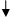 Заместитель главымуниципального образованияПавловский район                                                                                              С.С. Букат